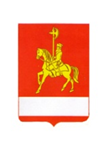 АДМИНИСТРАЦИЯ КАРАТУЗСКОГО РАЙОНАПОСТАНОВЛЕНИЕ09.12.2022			   	   с. Каратузское				     № 1014-пО внесении изменений в постановление администрации Каратузского района от 31.10.2013 №1127-п «Об утверждении муниципальной программы «Развитие малого и среднего предпринимательства в Каратузском районе»В соответствии со статьей 179 Бюджетного кодекса Российской Федерации, постановлением администрации Каратузского района от 24.08.2020 № 674-п «Об утверждении Порядка принятия решений о разработке муниципальных программ Каратузского района, их формировании и реализации», руководствуясь ст. 26-28 Устава Муниципального образования «Каратузский район» в целях перспективного развития малого и среднего предпринимательства в Каратузском районе, создания новых рабочих мест, увеличения налоговых поступлений,  ПОСТАНОВЛЯЮ:1. Внести в постановление от 31.10.2013 № 1127-п «Об утверждении муниципальной программы «Развитие малого и среднего предпринимательства в Каратузском районе» следующие изменения:1.1. Приложение 1 к паспорту муниципальной программы «Развитие малого и среднего предпринимательства в Каратузском районе» изложить в новой редакции, согласно приложению 1 к настоящему постановлению.1.2. Приложение 2 к подпрограмме «Финансовая поддержка малого и среднего предпринимательства» изложить в новой редакции, согласно приложению 2 к настоящему постановлению.1.3. Приложение 2 к подпрограмме «Финансовая поддержка малого и среднего предпринимательства» изложить в новой редакции, согласно приложению 3 к настоящему постановлению.2. Контроль за исполнением настоящего постановления оставляю за собой.3. Постановление вступает в силу в день, следующий за днем его официального опубликования в периодическом печатном издании Вести муниципального образования «Каратузский район» и распространяет свое действие на правоотношения с 01.01.2022 года.И.о. главы района 							          	Е.С. МиглаПриложение 1 к постановлению администрацииКаратузского района от 09.12.2022 № 1014-пПриложение 1к Паспорту муниципальной программы«Развитие малого и среднего предпринимательства в Каратузском районе»ПЕРЕЧЕНЬ ЦЕЛЕВЫХ ПОКАЗАТЕЛЕЙ МУНИЦИПАЛЬНОЙ ПРОГРАММЫ КАРАТУЗСКОГО РАЙОНАС УКАЗАНИЕМ ПЛАНИРУЕМЫХ К ДОСТИЖЕНИЮ ЗНАЧЕНИЙ В РЕЗУЛЬТАТЕ РЕАЛИЗАЦИИ МУНИЦИПАЛЬНОЙ ПРОГРАММЫ КАРАТУЗСКОГО РАЙОНАПриложение 2 к постановлению администрацииКаратузского района от 09.12.2022 № 1014-пПриложение 1 к подпрограмме «Финансовая поддержка малогои среднего предпринимательства»ПЕРЕЧЕНЬ И ЗНАЧЕНИЕ ПОКАЗАТЕЛЕЙ РЕЗУЛЬТАТИВНОСТИ ПОДПРОГРАММЫПриложение 3 к постановлению администрацииКаратузского района от 09.12.2022 № 1014-пПриложение 2 к подпрограмме «Финансовая поддержка малогои среднего предпринимательства»ПЕРЕЧЕНЬ МЕРОПРИЯТИЙ ПОДПРОГРАММЫ№  
п/пЦели, целевые показатели муниципальной программыЕдиница измеренияГод предшествующий реализации муниципальной программы 2013 годГоды реализации муниципальной программыГоды реализации муниципальной программыГоды реализации муниципальной программыГоды реализации муниципальной программыГоды реализации муниципальной программыГоды реализации муниципальной программыГоды реализации муниципальной программыГоды реализации муниципальной программыГоды реализации муниципальной программыГоды реализации муниципальной программыГоды реализации муниципальной программыГоды реализации муниципальной программыГоды реализации муниципальной программы№  
п/пЦели, целевые показатели муниципальной программыЕдиница измеренияГод предшествующий реализации муниципальной программы 2013 год2014 год2015 год2016  год2017 год2018 год2019 год2020 год2021 год2022 год2023 год2024 годГоды до конца реализации государственной программы Красноярского краяГоды до конца реализации государственной программы Красноярского края№  
п/пЦели, целевые показатели муниципальной программыЕдиница измеренияГод предшествующий реализации муниципальной программы 2013 год2014 год2015 год2016  год2017 год2018 год2019 год2020 год2021 год2022 год2023 год2024 год2025203012345678910111213141516171Цель: Создание благоприятных условий, способствующих устойчивому функционированию и развитию малого и среднего предпринимательстваЦель: Создание благоприятных условий, способствующих устойчивому функционированию и развитию малого и среднего предпринимательстваЦель: Создание благоприятных условий, способствующих устойчивому функционированию и развитию малого и среднего предпринимательстваЦель: Создание благоприятных условий, способствующих устойчивому функционированию и развитию малого и среднего предпринимательстваЦель: Создание благоприятных условий, способствующих устойчивому функционированию и развитию малого и среднего предпринимательстваЦель: Создание благоприятных условий, способствующих устойчивому функционированию и развитию малого и среднего предпринимательстваЦель: Создание благоприятных условий, способствующих устойчивому функционированию и развитию малого и среднего предпринимательстваЦель: Создание благоприятных условий, способствующих устойчивому функционированию и развитию малого и среднего предпринимательстваЦель: Создание благоприятных условий, способствующих устойчивому функционированию и развитию малого и среднего предпринимательстваЦель: Создание благоприятных условий, способствующих устойчивому функционированию и развитию малого и среднего предпринимательстваЦель: Создание благоприятных условий, способствующих устойчивому функционированию и развитию малого и среднего предпринимательстваЦель: Создание благоприятных условий, способствующих устойчивому функционированию и развитию малого и среднего предпринимательстваЦель: Создание благоприятных условий, способствующих устойчивому функционированию и развитию малого и среднего предпринимательстваЦель: Создание благоприятных условий, способствующих устойчивому функционированию и развитию малого и среднего предпринимательстваЦель: Создание благоприятных условий, способствующих устойчивому функционированию и развитию малого и среднего предпринимательстваЦель: Создание благоприятных условий, способствующих устойчивому функционированию и развитию малого и среднего предпринимательстваЦелевой показатель	Целевой показатель	Целевой показатель	Целевой показатель	Целевой показатель	Целевой показатель	Целевой показатель	Целевой показатель	Целевой показатель	Целевой показатель	Целевой показатель	Целевой показатель	Целевой показатель	Целевой показатель	Целевой показатель	Целевой показатель	1.1Количество действующих  субъектов малого и среднего предпринимательстваЕд.3413313383373272802772782792802993013323321.2Число субъектов малого и среднего предпринимательства на 10 000 жителейЕд.00000000169,4174,3177,8180,42362421.3Количество субъектов малого и среднего предпринимательства, принявших участие в конкурсеЧел.811121300506356771.4Доля занятых в сфере малого и среднего предпринимательства в общей численности занятых в экономике% 31,732,935,735,635,328,823,729,930,2530,9731,832,036,236,61.5Количество субъектов малого и среднего предпринимательства, физических лиц, применяющих специальный налоговый режим «Налог на профессиональный доход», обратившихся за информационно-консультационной поддержкойЕд.0000000070768288901001.6Количество субъектов малого и среднего предпринимательства, получивших муниципальную поддержку (ежегодно)Ед.075219135701233331.7Количество созданных рабочих мест (включая вновь зарегистрированных индивидуальных предпринимателей) в секторе малого и среднего предпринимательства за период реализации программы (ежегодно).Ед.6866415912313333331.8Количество сохраненных рабочих мест в секторе малого и среднего предпринимательства за период реализации программы (ежегодно).Ед.061051275530767677101010101.9Количество консультаций, оказанных на личном приеме, по телефону, электронной почте по вопросам защиты прав потребителейЕд.0000000212222232526261.10Количество размещенных информационных материалов по вопросам защиты прав потребителей, направленных на повышение потребительской грамотностиЕд.00000004666666№ п/пЦель, показатели результативности Единица измеренияГоды реализации подпрограммыГоды реализации подпрограммыГоды реализации подпрограммыГоды реализации подпрограммыГоды реализации подпрограммы№ п/пЦель, показатели результативности Единица измеренияИсточник информацииТекущий финансовый год 2021Очередной финансовый год 20221-й год планового периода 20232-й год планового периода 2024Цель подпрограммы: Финансовая поддержка субъектов малого и среднего предпринимательства в приоритетных для района областях.Цель подпрограммы: Финансовая поддержка субъектов малого и среднего предпринимательства в приоритетных для района областях.Цель подпрограммы: Финансовая поддержка субъектов малого и среднего предпринимательства в приоритетных для района областях.Цель подпрограммы: Финансовая поддержка субъектов малого и среднего предпринимательства в приоритетных для района областях.Цель подпрограммы: Финансовая поддержка субъектов малого и среднего предпринимательства в приоритетных для района областях.Цель подпрограммы: Финансовая поддержка субъектов малого и среднего предпринимательства в приоритетных для района областях.Цель подпрограммы: Финансовая поддержка субъектов малого и среднего предпринимательства в приоритетных для района областях.Цель подпрограммы: Финансовая поддержка субъектов малого и среднего предпринимательства в приоритетных для района областях.Задача подпрограммы  привлечение инвестиций на территорию районаЗадача подпрограммы  привлечение инвестиций на территорию районаЗадача подпрограммы  привлечение инвестиций на территорию районаЗадача подпрограммы  привлечение инвестиций на территорию районаЗадача подпрограммы  привлечение инвестиций на территорию районаЗадача подпрограммы  привлечение инвестиций на территорию районаЗадача подпрограммы  привлечение инвестиций на территорию районаЗадача подпрограммы  привлечение инвестиций на территорию района123456781.Количество действующих субъектов малого и среднего предпринимательстваЧел.Данные мониторинга2792802993012.Доля занятых в сфере малого и среднего предпринимательства в общей численности занятых в экономике%Расчетные данные30,2530,9731,8323.Количество субъектов малого и среднего предпринимательства, получивших муниципальную поддержку (ежегодно).Ед.Данные мониторинга012334.Количество созданных рабочих мест (включая вновь зарегистрированных индивидуальных предпринимателей) в секторе малого и среднего предпринимательства за период реализации подпрограммыЕд.Отдел экономики и развития предпринимательства3133335.Количество сохраненных рабочих мест в секторе малого и среднего предпринимательства за период реализации подпрограммыЕд.Отдел экономики и развития предпринимательства76771010№ п\пЦели, задачи, мероприятия подпрограммыГРБСКод бюджетной классификацииКод бюджетной классификацииКод бюджетной классификацииКод бюджетной классификацииРасходы по годам реализации подпрограммы  (тыс. руб.)Расходы по годам реализации подпрограммы  (тыс. руб.)Расходы по годам реализации подпрограммы  (тыс. руб.)Расходы по годам реализации подпрограммы  (тыс. руб.)Ожидаемый результат от реализации подпрограммного мероприятия (в натуральном выражении)Ожидаемый результат от реализации подпрограммного мероприятия (в натуральном выражении)№ п\пЦели, задачи, мероприятия подпрограммыГРБСГРБСРзПрЦСРВР2022 год2023 год2024 годИтого на периодОжидаемый результат от реализации подпрограммного мероприятия (в натуральном выражении)Ожидаемый результат от реализации подпрограммного мероприятия (в натуральном выражении)12345678910111212Цель подпрограммы: Финансовая поддержка субъектов малого и среднего предпринимательства в приоритетных для района областяхЦель подпрограммы: Финансовая поддержка субъектов малого и среднего предпринимательства в приоритетных для района областяхЦель подпрограммы: Финансовая поддержка субъектов малого и среднего предпринимательства в приоритетных для района областяхЦель подпрограммы: Финансовая поддержка субъектов малого и среднего предпринимательства в приоритетных для района областяхЦель подпрограммы: Финансовая поддержка субъектов малого и среднего предпринимательства в приоритетных для района областяхЦель подпрограммы: Финансовая поддержка субъектов малого и среднего предпринимательства в приоритетных для района областяхЦель подпрограммы: Финансовая поддержка субъектов малого и среднего предпринимательства в приоритетных для района областяхЦель подпрограммы: Финансовая поддержка субъектов малого и среднего предпринимательства в приоритетных для района областяхЦель подпрограммы: Финансовая поддержка субъектов малого и среднего предпринимательства в приоритетных для района областяхЦель подпрограммы: Финансовая поддержка субъектов малого и среднего предпринимательства в приоритетных для района областяхЦель подпрограммы: Финансовая поддержка субъектов малого и среднего предпринимательства в приоритетных для района областяхЦель подпрограммы: Финансовая поддержка субъектов малого и среднего предпринимательства в приоритетных для района областяхЦель подпрограммы: Финансовая поддержка субъектов малого и среднего предпринимательства в приоритетных для района областяхЗадача подпрограммы:  привлечение инвестиций на территорию районаЗадача подпрограммы:  привлечение инвестиций на территорию районаЗадача подпрограммы:  привлечение инвестиций на территорию районаЗадача подпрограммы:  привлечение инвестиций на территорию районаЗадача подпрограммы:  привлечение инвестиций на территорию районаЗадача подпрограммы:  привлечение инвестиций на территорию районаЗадача подпрограммы:  привлечение инвестиций на территорию районаЗадача подпрограммы:  привлечение инвестиций на территорию районаЗадача подпрограммы:  привлечение инвестиций на территорию районаЗадача подпрограммы:  привлечение инвестиций на территорию районаЗадача подпрограммы:  привлечение инвестиций на территорию районаЗадача подпрограммы:  привлечение инвестиций на территорию районаЗадача подпрограммы:  привлечение инвестиций на территорию района1.1Расходы на реализацию инвестиционных проектов субъектами малого и среднего предпринимательства в приоритетных отрасляхАдминистрация Каратузского района901041218200S66108118 772,42199,80199,809 172,029 172,02Финансовая поддержка не менее 3 предпринимателей ежегодно1.2Субсидии на реализацию муниципальной программы развития субъектов малого и среднего предпринимательстваАдминистрация Каратузского района90104121820076070811603,301 048,101 048,102 699,502 699,50Финансовая поддержка не менее 2 предпринимателей ежегодно1.3Софинансирование расходов на реализацию муниципальной программы развития субъектов малого и среднего предпринимательстваАдминистрация Каратузского района901041218200S60708110,0055,2055,20110,40110,401.4Субсидии на реализацию муниципальной программы развития субъектов малого и среднего предпринимательстваАдминистрация Каратузского района90104121820076070631444,800,000,00444,80444,801.5Софинансирование расходов на реализацию муниципальной программы развития субъектов малого и среднего предпринимательстваАдминистрация Каратузского района901041218200S607063155,200,000,0055,2055,201.6Расходы на реализацию муниципальных программ развития субъектов малого и среднего предпринимательства в целях предоставления грантовой поддержки на начало ведения предпринимательской деятельности Администрация Каратузского района901041218200S6680812 394,190,000,00394,19394,19Финансовая поддержка не менее 2 предпринимателей Итого по подпрограмме10 269,911 303,101 303,1012 876,1112 876,11в том числе:Администрация Каратузского района10 269,911 303,101 303,1012 876,1112 876,11